Rapport de StagePrésenté en vue de l’obtention de la LICENCE APPLIQUEEou MASTERE PROFESSIONNEL EN ……Par : NOM & PRENOM de L’étudiant Soutenu le (date de soutenance), devant le Jury composé de :        M. Foulen  Ben Foulen      Pr/Maitre Assistant    Président          M. Foulen Ben Foulen       Pr/Maitre Assistant    Examinateur         M. Foulen  Ben Foulen      Dr. /Ing.                    Encadrant (e)REPUBLIQUE TUNISIENNE MINISTERE DE L’ENSEIGNEMENT SUPERIEUR  ET DE LA RECHERCHE SCIENTIFIQUE                                                                               UNIVERSITE DE TUNIS  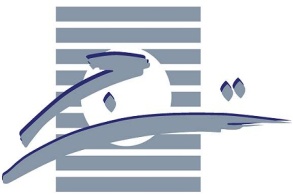 REPUBLIQUE TUNISIENNE MINISTERE DE L’ENSEIGNEMENT SUPERIEUR  ET DE LA RECHERCHE SCIENTIFIQUE                                                                               UNIVERSITE DE TUNIS  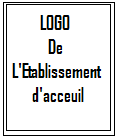 Logo et nom complet del’Institution d’accueil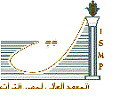 Institut Supérieur des Métiersdu Patrimoine  de Tunis                                  Intitulé  du rapport de stage